My Rules and Schedule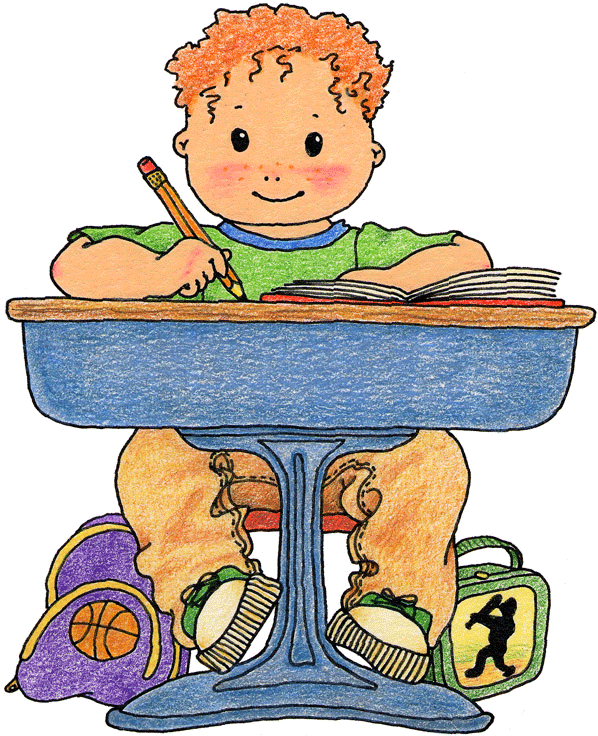 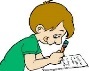 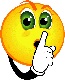 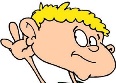 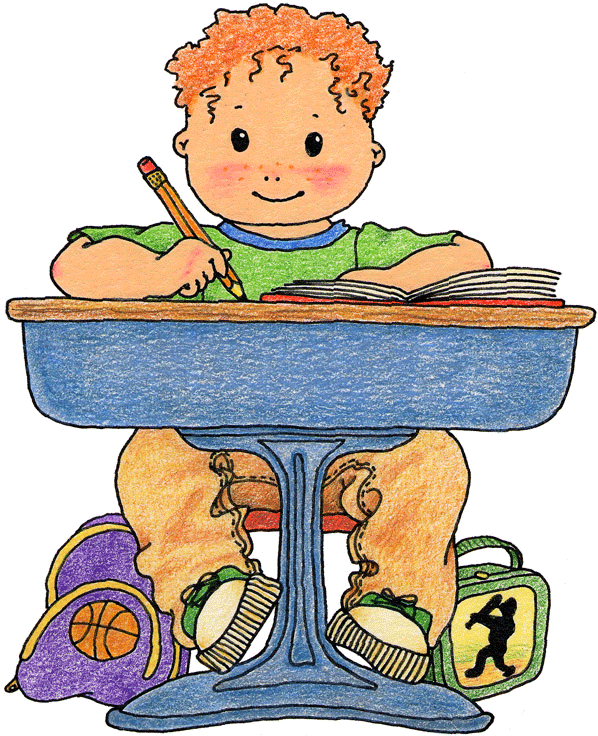 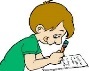 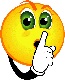 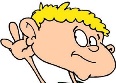 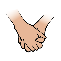 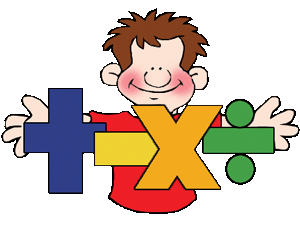 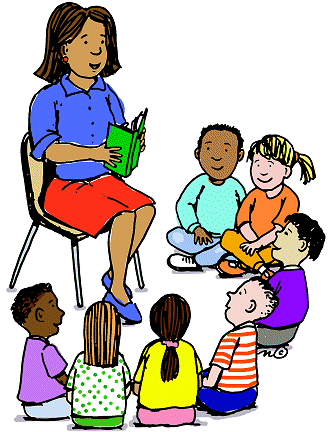 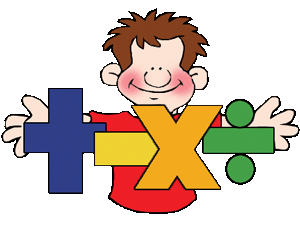 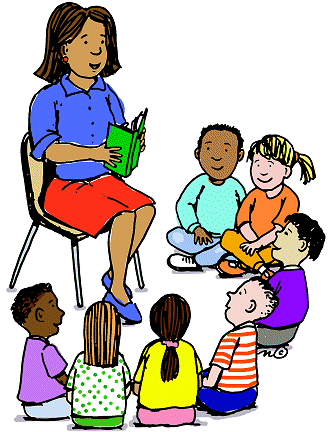    9:00	   				12:45 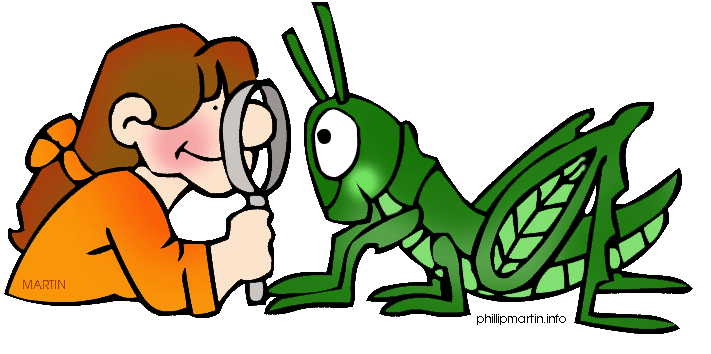 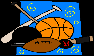 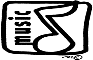 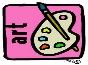 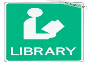 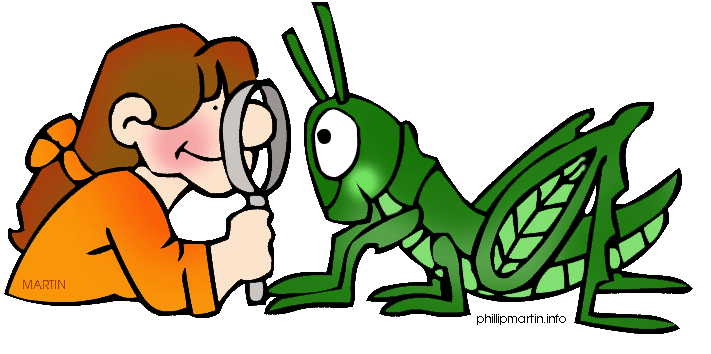 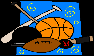 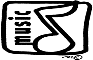 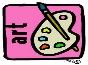 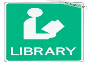   10:00	 	 			  1:15 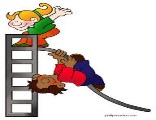 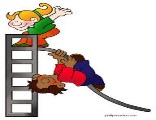   10:30	 				   2:05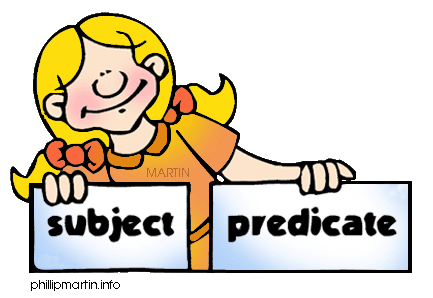 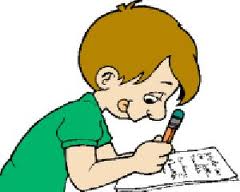 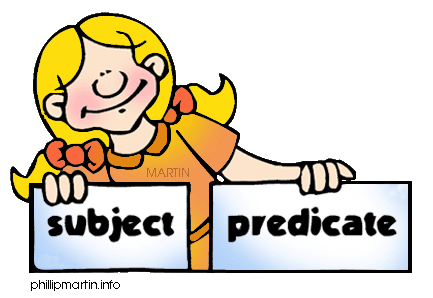   10:45	 				   2:30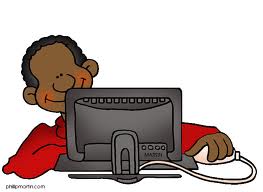 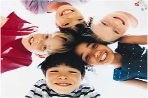 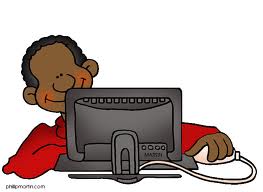   10:55	 				   2:30 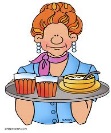 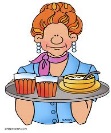 			  12:05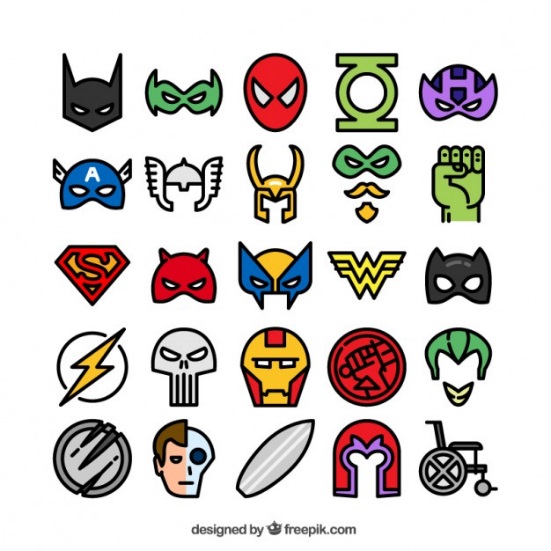 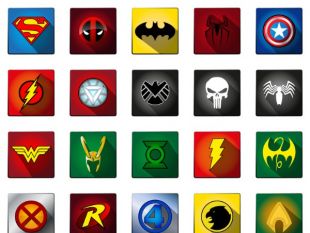 Picture Schedule with Velcro tabs- made to fit half size clipboard.Directions: Change the class to fit your students schedulePrint on cardstockCut outsuper hero figures you want to use. Tape figures on back of side tabs so they can be seen when you fold the tab to the front.Laminate,Cut out on dotted linesTape to small- half size clipboardAdd slivers of Velcro to front of schedule and inside tabs to catch the front VelcroAdd two easy long strips to back of small clipboard to catch tabs when they are folded to the backTTM for when we do not have scatter groupsat some point we will have Infinityand Assembly(1:25) on Fridays- Dismissal